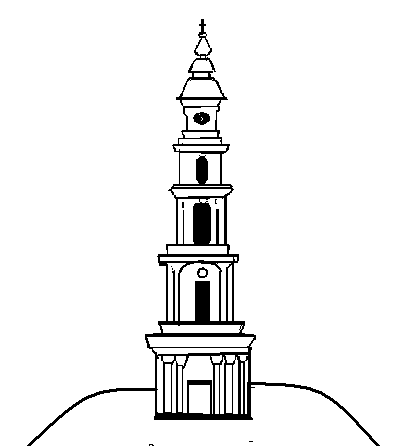 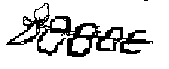 АДМИНИСТРАЦИЯ ЛЕЖНЕВСКОГО МУНИЦИПАЛЬНОГО РАЙОНАИВАНОВСКОЙ ОБЛАСТИРАСПОРЯЖЕНИЕ«11 » марта  2016 г.                                                              №  52ОБ ОПРЕДЕЛЕНИИ ОРГАНА МЕСТНОГО САМОУПРАВЛЕНИЯ, УПОЛНОМОЧЕННОГО НА СОГЛАСОВАНИЕ ИНВЕСТИЦИОННЫХ ПРОГРАММ ОРГАНИЗАЦИЙ, ОСУЩЕСТВЛЯЮЩИХ РЕГУЛИРУЕМЫЕ ВИДЫ ДЕЯТЕЛЬНОСТИ В СФЕРЕ ТЕПЛОСНАБЖЕНИЯ, ВОДОСНАБЖЕНИЯ И ВОДООТВЕДЕНИЯ,  И  НА УТВЕРЖДЕНИЕ ТЕХНИЧЕСКИХ ЗАДАНИЙ ДЛЯ РАЗРАБОТКИ ИНВЕСТИЦИОННЫХ ПРОГРАММ ОРГАНИЗАЦИЙ, ОСУЩЕСТВЛЯЮЩИХ РЕГУЛИРУЕМЫЕ ВИДЫ ДЕЯТЕЛЬНОСТИ В СФЕРЕ ВОДОСНАБЖЕНИЯ И ВОДООТВЕДЕНИЯ, НА ТЕРРИТОРИИ ЛЕЖНЕВСКОГО МУНИЦИПАЛЬНОГО РАЙОНА ИВАНОВСКОЙ ОБЛАСТИ        В соответствии с Федеральным законом от 27.07.2010г. № 190-ФЗ «О теплоснабжении», Федеральным законом от 07.12.2011г. № 416-ФЗ «О водоснабжении и водоотведении», ст.33 Устава Лежневского городского поселения Лежневского муниципального района Ивановской области, п.6 ст.41 Устава Лежневского муниципального района Ивановской области, Постановления Администрации Лежневского муниципального района Ивановской области от 30.09.2015г. № 366 «Об исполнении полномочий исполнительно-распорядительного органа местного самоуправления Лежневского городского поселения Администрацией Лежневского муниципального района Ивановской области»,  в рамках    Соглашений о передаче  Администрации Лежневского муниципального района Ивановской области полномочий в области жилищно-коммунального хозяйства Администрациями  Лежневского сельского, Новогоркинского сельского, Сабиновского сельского, Шилыковского сельского  поселений Лежневского муниципального района Ивановской области от 18.01.2016г.:В качестве органа, уполномоченного на согласование инвестиционных программ организаций, осуществляющих регулируемые виды деятельности в сфере теплоснабжения, водоснабжения и водоотведения на территории Лежневского муниципального района Ивановской области, определить Администрацию Лежневского муниципального района Ивановской области.В качестве органа, уполномоченного на утверждение технических заданий на разработку инвестиционных программ организаций, осуществляющих регулируемые виды деятельности в сфере водоснабжения и водоотведения на территории Лежневского муниципального района Ивановской области, определить Администрацию Лежневского муниципального района Ивановской области.Контроль за исполнением настоящего распоряжения возложить на первого заместителя Главы Администрации Лежневского муниципального района Ивановской области Колесникова П.Н.Разместить настоящее распоряжение на официальном сайте Администрации Лежневского муниципального района.Глава Лежневскогомуниципального районаИвановской области                                                         О.С.Кузьмичева 